VLOGA ZA PODELITEV PRIZNANJA IN NAGRADE ŽUPANA OBČINE JESENICEZA USPEHE V ČASU ŠOLANJAPODATKI O VLAGATELJU/-ICI:DOKAZILAVlogi prilagajam naslednja dokazila (prosimo, označite):	Fotokopija maturitetnega spričevala s potrdilom o doseženem splošnem uspehu in uspehu pri posameznih predmetih   	Fotokopija diplome oziroma potrdila o opravljeni diplomi, iz katerega je razvidna dosežena ocena diplomskega dela	Fotokopija potrdila o zaključku študija (če študijski program nima diplomske oziroma magistrske naloge)	Fotokopija potrdila o opravljenih izpitih z izračunano povprečno oceno vseh letnikov študija, potrjeno od visokošolske organizacije oz. fakulteteSOGLASJE ZA PRIDOBITEV PODATKOV IZ URADNIH EVIDENCSoglašam, da za potrebe obravnave vloge ter prejema priznanj in nagrad župana občine Jesenice za uspehe v času šolanja občinski upravni organ po uradni dolžnosti pridobi podatke o mojem stalnem prebivališču. SOGLASJE ZA OBDELAVO OSEBNIH PODATKOVS posredovanjem zahtevanih osebnih podatkov Občini Jesenice dajem izrecno privolitev za obdelavo mojih osebnih podatkov za namen podelitve priznanja in nagrade župana občine Jesenice za uspehe v času šolanja. Hkrati dajem izrecno soglasje, da se za ta namen moje ime in priimek ter fotografije s podelitve priznanj objavijo na občinski spletni in Facebook strani ter v lokalnem časopisu Jeseniške novice.Seznanjen sem s tem, da bo Občina Jesenice moje osebne podatke obdelovala skladno z določili Uredbe EU o varstvu osebnih podatkov in veljavne zakonodaje Republike Slovenije, ki se nanaša na varstvo osebnih podatkov, da Občina Jesenice ne uporablja avtomatiziranega sprejemanja odločitev, vključno z oblikovanjem profilov, ter da osebnih podatkov ne bo posredovala, posodila ali prodala tretji osebi brez moje pisne privolitve, razen pogodbenim obdelovalcem, ki za Občino izvajajo naloge, skladno s pogodbo o obdelavi osebnih podatkov. Seznanjen/a sem, da imam glede osebnih podatkov, ki se nanašajo name, pravico seznanitve, dopolnitve, popravka, omejitve obdelave, izbrisa, prenosljivosti in ugovora (vključno s pravico do pritožbe pri Informacijskem pooblaščencu in sodnim varstvom pravic).                   Podpis vlagatelja/-ice:          ____________________________OBČINA JESENICECesta železarjev 64270 JeseniceT: 04 58 69 200F: 04 58 69 270obcina.jesenice@jesenice.sihttp://www.jesenice.siIme in priimek:   Naslov stalnega prebivališča:Telefonska številka:Naslov e-pošte:Datum rojstva:Davčna številka:EMŠO:Naziv in naslov končane srednje šole / fakultete / visokošolske organizacije:Pridobljen naziv po končanem šolanju:        Drugo (navedite):V/Nadne     .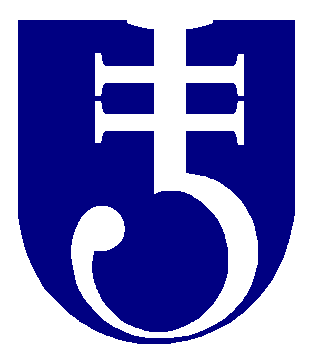 